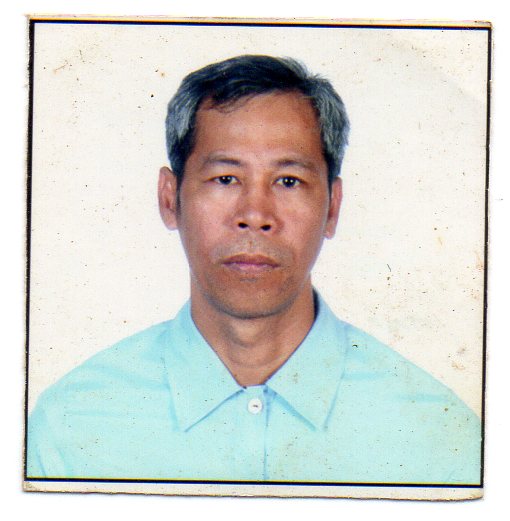 FERNANDO DELA CRUZ PINEDANo. 636 Tawiran St. PanasahanMalolos City, BulacanE- mail add: hudas132003@yahoo.comMobile no. 00639289821158POSITION APPLIED FOR:   Driller/ Assistant DrillerWORK EXPERIENCE:Aug. 2010 to Mar. 2015              Parker Drilling Company                                                   Driller                                                   Papua New Guinea                                                    Tesco Top drive 2000 HPFeb 2010 to Aug. 2010               Nabors Brunei Rig 503                                                             Driller/AD 2008 to Jan 2010                       Transocean Offshore International Ventures Ltd.                                                  Position :  Assistant Driller 2007 TO 2008                                     Nabors Drilling International Ltd.                                                            Position: Assistant Driller                                                            Kuala Belait Brunei Darussalam                                                            Rig 503  2500hp  3000mtrs                                                             Canrig Topdrive   Gas well drilling2006 TO 2007		                 White Sands Petroleum Pty. Ltd				                 Position: Assistant Driller			       	  Queensland, Australia				  EDM Rig 1  1500hp  3000mtrs                                                            National Topdrive  Gas well drilling2003 TO 2006		 	  Nabors Drilling International Ltd.				  Saudi Arabia				  Rig 128   2500hp 17000ft                                                            Canrig Topdrive   Gas well drilling                                                             Position: Assistant Driller2000 TO 2003			  Nabors Drilling International Ltd.				  Position: Derrick Man				  Saudi Arabia				  Rig 656 Offshore 2500hp 16000ft                                                            Canrig Topdrive  Gas well drilling1999 TO 2000			  Kuwait Drilling Company			  	  Position: Derrick Man				  Kuwait1989 TO 1993                                    Kuwait Drilling Company                                                            Position: Roughneck				  KuwaitDUTIES AND RESPONSIBILITIES: AS A  DRILLER Operate all equipment at the Driller’s console and on the rig floor in a safe manner and maintain a clean, organized, and hazard free condition on the drill floor and associated area.   Monitor the well condition at all times (i.e. depth, mud weight, weight on bit, possible deviation from course et cetera). Interpret and respond to down hole conditions.   Hold pre-job meeting with the drilling crew for all non-routine drilling operations. Supervise the lubrication and maintenance of all drilling and associated equipment and ensure it is carried out in accordance to the Preventive Maintenance System. 5 .  Promote all company QHSE and other programs.DUTIES AND RESPONSIBILITIES: AS AN ASSISTANT  DRILLERIn Charge in preparing tools for the certain HOLE OPERATION such as B.H.A. ( Bottom Hole Assembly ) Bit, Reamers ( Near Bit, Strings ) Cross – over jars, Shock sub, Drill Collars, Heavy Weights, Drill Pipes.Responsible for pipe tally, to help the Driller determine the depth where the bit is located. Assisting the Driller on computing the volume of the hole, string capacity, annular capacity and displacement. Preparing Casing tools for the next section like Spider Slips, Spider Elevators, Changing Jaws for proper sizes of the casing, Preparing for the right slips of segment of casing slip, Casing Bails, Single joint Elevators, Back – up and make up Tongs, Pup joint needed for the hole.Changing Pipe Rams, Dismantling and Installing B.O.P.’s. Assisting Tool pusher in testing Choke Manifold, supervise installing of flare line, also assigned to supervise on repairing reamers, replacing damage valve, valve seat, liners, pony rods, wear plates and modules of the Mud Pump.Assigned on both ONSHORE & OFFSHORE Rigs.PERSONAL IDENTIFICATION:Date of Birth		:			January 21, 1961Place of Birth		:			Tondo ManilaSex			:			Male	Civil Status		:			MarriedReligion			:			Roman CatholicNationality		:			FilipinoHealth			:			ExcellentHeight			:			5’9”Weight			:			70 kgs.EDUCATIONAL BACKGROUNDPRIMARY		:	Panasahan Elementary School	Graduated: 1975				Panasahan, Malolos City		SECONDARY		:	Marcelo H. Del Pilar High School	Graduated: 1979				Sta. Isabel, Malolos City		TERTIARY		:	FEATI University                                                          Course : Associate Marine EngineeringSEMINARS ATTENDEDBOSIET                                                        ADVANCE DRILLING PROGRAMSEPTEMBER 2008                                                            NOVEMBER  28 TO DECEMBER 28, 2008SINGAPORE                                                                      Transocean Training Center SINGAPORERIGGING & SLINGING CAP COURSE			AUGUST 03, 2007BRUNEI DARUSSALAMBow Tie Training & workshopMAY 20, 2007BRUNEIPERMIT TO WORK FOR SIGNATORIESSEPTEMBER 11-12, 2007BRUNEIALERT DISASTER CONTROL                                     BASIC WELL CONTROLDate: August 20, 2000BOP MaintenanceMay 16 2009SingaporeWELL CAPDate: March 20, 2009  Singapore            MANAGING HAZARDS AT THE WORKPLACESEPTEMBER 10, 2007BRUNEIGAS TESTINGJUNE 18, 2007BRUNEISENIOR FIRST AIDMAY 28-30, 2007BRUNEICOMPETENT WORKSITE SUPERVISORMAY 18-19, 2007BRUNEIIWCF Drillers LevelMarch 9, 2015 I hereby certify that the above information is true and correct through the best of my knowledge and beliefs.							 	Fernando Pineda							        Applicant’s Signature